高雄醫學大學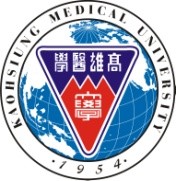 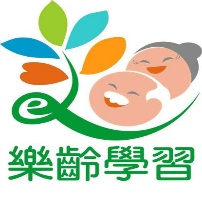 106學年度「樂齡大學一年級」報名表高雄醫學大學106學年度「樂齡大學」學員健康狀況調查表為確保您於課程期間的安全，我們希望對您的健康狀況多一點了解及參考。請確實填寫本調查表，其內容絕對保密，謝謝合作!本人同意健康狀況調查表內容作為「樂齡大學」課程健康評估之依據，所填答內容本人已確認無誤，也認為自己的健康情形適宜參加本課程，且願自負與課程相關之意外風險。(填妥以上資料，閱讀並同意注意事項後，請於下方簽署)立切結書人：__________________(請親簽)      日期：106年   月   日姓    名性別性別性別□男  □女□男  □女□男  □女□男  □女請粘貼二吋照片一張請粘貼二吋照片一張請粘貼二吋照片一張身分證字號請粘貼二吋照片一張請粘貼二吋照片一張請粘貼二吋照片一張出生日期民國      年      月      日民國      年      月      日民國      年      月      日民國      年      月      日民國      年      月      日民國      年      月      日民國      年      月      日民國      年      月      日民國      年      月      日民國      年      月      日請粘貼二吋照片一張請粘貼二吋照片一張請粘貼二吋照片一張電    話住宅：(  )          手機：住宅：(  )          手機：住宅：(  )          手機：住宅：(  )          手機：住宅：(  )          手機：住宅：(  )          手機：住宅：(  )          手機：住宅：(  )          手機：住宅：(  )          手機：住宅：(  )          手機：請粘貼二吋照片一張請粘貼二吋照片一張請粘貼二吋照片一張聯絡地址□□□□□□□□□□□□□□□□□□□□□□□□□□□□□□□□□□□□□□□Email信箱膳食習慣膳食習慣膳食習慣□葷食 □素食□葷食 □素食□葷食 □素食緊急聯絡人關係關係電    話電    話電    話退休前職業服務單位：                   職稱：服務單位：                   職稱：服務單位：                   職稱：服務單位：                   職稱：服務單位：                   職稱：服務單位：                   職稱：服務單位：                   職稱：服務單位：                   職稱：服務單位：                   職稱：服務單位：                   職稱：服務單位：                   職稱：服務單位：                   職稱：服務單位：                   職稱：學    歷□識字 □小學 □國中 □高中職 □大專 □研究所以上畢業學校：□識字 □小學 □國中 □高中職 □大專 □研究所以上畢業學校：□識字 □小學 □國中 □高中職 □大專 □研究所以上畢業學校：□識字 □小學 □國中 □高中職 □大專 □研究所以上畢業學校：□識字 □小學 □國中 □高中職 □大專 □研究所以上畢業學校：□識字 □小學 □國中 □高中職 □大專 □研究所以上畢業學校：□識字 □小學 □國中 □高中職 □大專 □研究所以上畢業學校：□識字 □小學 □國中 □高中職 □大專 □研究所以上畢業學校：□識字 □小學 □國中 □高中職 □大專 □研究所以上畢業學校：□識字 □小學 □國中 □高中職 □大專 □研究所以上畢業學校：□識字 □小學 □國中 □高中職 □大專 □研究所以上畢業學校：□識字 □小學 □國中 □高中職 □大專 □研究所以上畢業學校：□識字 □小學 □國中 □高中職 □大專 □研究所以上畢業學校：電腦能力□完全不會使用       □略懂   □熟練  □精通 □完全不會使用       □略懂   □熟練  □精通 □完全不會使用       □略懂   □熟練  □精通 □完全不會使用       □略懂   □熟練  □精通 □完全不會使用       □略懂   □熟練  □精通 □完全不會使用       □略懂   □熟練  □精通 □完全不會使用       □略懂   □熟練  □精通 □完全不會使用       □略懂   □熟練  □精通 □完全不會使用       □略懂   □熟練  □精通 □完全不會使用       □略懂   □熟練  □精通 □完全不會使用       □略懂   □熟練  □精通 □完全不會使用       □略懂   □熟練  □精通 □完全不會使用       □略懂   □熟練  □精通 志工經驗□無    □有，請說明：□無    □有，請說明：□無    □有，請說明：□無    □有，請說明：□無    □有，請說明：□無    □有，請說明：□無    □有，請說明：□無    □有，請說明：□無    □有，請說明：□無    □有，請說明：□無    □有，請說明：□無    □有，請說明：□無    □有，請說明：報名本課程□自行參與 □與配偶或親友同行(姓名：               )□自行參與 □與配偶或親友同行(姓名：               )□自行參與 □與配偶或親友同行(姓名：               )□自行參與 □與配偶或親友同行(姓名：               )□自行參與 □與配偶或親友同行(姓名：               )□自行參與 □與配偶或親友同行(姓名：               )□自行參與 □與配偶或親友同行(姓名：               )□自行參與 □與配偶或親友同行(姓名：               )□自行參與 □與配偶或親友同行(姓名：               )□自行參與 □與配偶或親友同行(姓名：               )□自行參與 □與配偶或親友同行(姓名：               )□自行參與 □與配偶或親友同行(姓名：               )□自行參與 □與配偶或親友同行(姓名：               )訊息管道□傳單 □海報 □網路 □親友 □口碑吸引 □其他______□傳單 □海報 □網路 □親友 □口碑吸引 □其他______□傳單 □海報 □網路 □親友 □口碑吸引 □其他______□傳單 □海報 □網路 □親友 □口碑吸引 □其他______□傳單 □海報 □網路 □親友 □口碑吸引 □其他______□傳單 □海報 □網路 □親友 □口碑吸引 □其他______□傳單 □海報 □網路 □親友 □口碑吸引 □其他______□傳單 □海報 □網路 □親友 □口碑吸引 □其他______□傳單 □海報 □網路 □親友 □口碑吸引 □其他______□傳單 □海報 □網路 □親友 □口碑吸引 □其他______□傳單 □海報 □網路 □親友 □口碑吸引 □其他______□傳單 □海報 □網路 □親友 □口碑吸引 □其他______□傳單 □海報 □網路 □親友 □口碑吸引 □其他______參加動機(可複選)□提升我的文化素養與知識力 □發展個人潛能，與時俱進□學習以前沒有學習到的主題 □能聽到優秀老師的課□結識新朋友              □終身學習，保持活躍的心智□親友的鼓勵與支持        □其他___________________□提升我的文化素養與知識力 □發展個人潛能，與時俱進□學習以前沒有學習到的主題 □能聽到優秀老師的課□結識新朋友              □終身學習，保持活躍的心智□親友的鼓勵與支持        □其他___________________□提升我的文化素養與知識力 □發展個人潛能，與時俱進□學習以前沒有學習到的主題 □能聽到優秀老師的課□結識新朋友              □終身學習，保持活躍的心智□親友的鼓勵與支持        □其他___________________□提升我的文化素養與知識力 □發展個人潛能，與時俱進□學習以前沒有學習到的主題 □能聽到優秀老師的課□結識新朋友              □終身學習，保持活躍的心智□親友的鼓勵與支持        □其他___________________□提升我的文化素養與知識力 □發展個人潛能，與時俱進□學習以前沒有學習到的主題 □能聽到優秀老師的課□結識新朋友              □終身學習，保持活躍的心智□親友的鼓勵與支持        □其他___________________□提升我的文化素養與知識力 □發展個人潛能，與時俱進□學習以前沒有學習到的主題 □能聽到優秀老師的課□結識新朋友              □終身學習，保持活躍的心智□親友的鼓勵與支持        □其他___________________□提升我的文化素養與知識力 □發展個人潛能，與時俱進□學習以前沒有學習到的主題 □能聽到優秀老師的課□結識新朋友              □終身學習，保持活躍的心智□親友的鼓勵與支持        □其他___________________□提升我的文化素養與知識力 □發展個人潛能，與時俱進□學習以前沒有學習到的主題 □能聽到優秀老師的課□結識新朋友              □終身學習，保持活躍的心智□親友的鼓勵與支持        □其他___________________□提升我的文化素養與知識力 □發展個人潛能，與時俱進□學習以前沒有學習到的主題 □能聽到優秀老師的課□結識新朋友              □終身學習，保持活躍的心智□親友的鼓勵與支持        □其他___________________□提升我的文化素養與知識力 □發展個人潛能，與時俱進□學習以前沒有學習到的主題 □能聽到優秀老師的課□結識新朋友              □終身學習，保持活躍的心智□親友的鼓勵與支持        □其他___________________□提升我的文化素養與知識力 □發展個人潛能，與時俱進□學習以前沒有學習到的主題 □能聽到優秀老師的課□結識新朋友              □終身學習，保持活躍的心智□親友的鼓勵與支持        □其他___________________□提升我的文化素養與知識力 □發展個人潛能，與時俱進□學習以前沒有學習到的主題 □能聽到優秀老師的課□結識新朋友              □終身學習，保持活躍的心智□親友的鼓勵與支持        □其他___________________□提升我的文化素養與知識力 □發展個人潛能，與時俱進□學習以前沒有學習到的主題 □能聽到優秀老師的課□結識新朋友              □終身學習，保持活躍的心智□親友的鼓勵與支持        □其他___________________注意事項關於您填報的個人資料，本中心1.將依個人資料保護法進行蒐集、處理與利用，且採取適當之安全維護措施。2.僅使用於本中心相關事項，並且絕不會將您的個人資料傳輸給第三方。3.若您不願意提供真實且完整的個人資料，將導致報名程序無法完成，影響您參與本課程之權益。如有任何建議指教，或您欲行使個資請求權，請聯絡中心電子郵件dtextpro@kmu.edu.tw 或來電(07) 3121101-2270告知本人同意本表由本中心於執行本計畫範圍內進行蒐集、處理與利用                                 學員簽章                  本中心個人資料保護政策，請參https://dtextpro.kmu.edu.tw 中心網頁關於您填報的個人資料，本中心1.將依個人資料保護法進行蒐集、處理與利用，且採取適當之安全維護措施。2.僅使用於本中心相關事項，並且絕不會將您的個人資料傳輸給第三方。3.若您不願意提供真實且完整的個人資料，將導致報名程序無法完成，影響您參與本課程之權益。如有任何建議指教，或您欲行使個資請求權，請聯絡中心電子郵件dtextpro@kmu.edu.tw 或來電(07) 3121101-2270告知本人同意本表由本中心於執行本計畫範圍內進行蒐集、處理與利用                                 學員簽章                  本中心個人資料保護政策，請參https://dtextpro.kmu.edu.tw 中心網頁關於您填報的個人資料，本中心1.將依個人資料保護法進行蒐集、處理與利用，且採取適當之安全維護措施。2.僅使用於本中心相關事項，並且絕不會將您的個人資料傳輸給第三方。3.若您不願意提供真實且完整的個人資料，將導致報名程序無法完成，影響您參與本課程之權益。如有任何建議指教，或您欲行使個資請求權，請聯絡中心電子郵件dtextpro@kmu.edu.tw 或來電(07) 3121101-2270告知本人同意本表由本中心於執行本計畫範圍內進行蒐集、處理與利用                                 學員簽章                  本中心個人資料保護政策，請參https://dtextpro.kmu.edu.tw 中心網頁關於您填報的個人資料，本中心1.將依個人資料保護法進行蒐集、處理與利用，且採取適當之安全維護措施。2.僅使用於本中心相關事項，並且絕不會將您的個人資料傳輸給第三方。3.若您不願意提供真實且完整的個人資料，將導致報名程序無法完成，影響您參與本課程之權益。如有任何建議指教，或您欲行使個資請求權，請聯絡中心電子郵件dtextpro@kmu.edu.tw 或來電(07) 3121101-2270告知本人同意本表由本中心於執行本計畫範圍內進行蒐集、處理與利用                                 學員簽章                  本中心個人資料保護政策，請參https://dtextpro.kmu.edu.tw 中心網頁關於您填報的個人資料，本中心1.將依個人資料保護法進行蒐集、處理與利用，且採取適當之安全維護措施。2.僅使用於本中心相關事項，並且絕不會將您的個人資料傳輸給第三方。3.若您不願意提供真實且完整的個人資料，將導致報名程序無法完成，影響您參與本課程之權益。如有任何建議指教，或您欲行使個資請求權，請聯絡中心電子郵件dtextpro@kmu.edu.tw 或來電(07) 3121101-2270告知本人同意本表由本中心於執行本計畫範圍內進行蒐集、處理與利用                                 學員簽章                  本中心個人資料保護政策，請參https://dtextpro.kmu.edu.tw 中心網頁關於您填報的個人資料，本中心1.將依個人資料保護法進行蒐集、處理與利用，且採取適當之安全維護措施。2.僅使用於本中心相關事項，並且絕不會將您的個人資料傳輸給第三方。3.若您不願意提供真實且完整的個人資料，將導致報名程序無法完成，影響您參與本課程之權益。如有任何建議指教，或您欲行使個資請求權，請聯絡中心電子郵件dtextpro@kmu.edu.tw 或來電(07) 3121101-2270告知本人同意本表由本中心於執行本計畫範圍內進行蒐集、處理與利用                                 學員簽章                  本中心個人資料保護政策，請參https://dtextpro.kmu.edu.tw 中心網頁關於您填報的個人資料，本中心1.將依個人資料保護法進行蒐集、處理與利用，且採取適當之安全維護措施。2.僅使用於本中心相關事項，並且絕不會將您的個人資料傳輸給第三方。3.若您不願意提供真實且完整的個人資料，將導致報名程序無法完成，影響您參與本課程之權益。如有任何建議指教，或您欲行使個資請求權，請聯絡中心電子郵件dtextpro@kmu.edu.tw 或來電(07) 3121101-2270告知本人同意本表由本中心於執行本計畫範圍內進行蒐集、處理與利用                                 學員簽章                  本中心個人資料保護政策，請參https://dtextpro.kmu.edu.tw 中心網頁關於您填報的個人資料，本中心1.將依個人資料保護法進行蒐集、處理與利用，且採取適當之安全維護措施。2.僅使用於本中心相關事項，並且絕不會將您的個人資料傳輸給第三方。3.若您不願意提供真實且完整的個人資料，將導致報名程序無法完成，影響您參與本課程之權益。如有任何建議指教，或您欲行使個資請求權，請聯絡中心電子郵件dtextpro@kmu.edu.tw 或來電(07) 3121101-2270告知本人同意本表由本中心於執行本計畫範圍內進行蒐集、處理與利用                                 學員簽章                  本中心個人資料保護政策，請參https://dtextpro.kmu.edu.tw 中心網頁關於您填報的個人資料，本中心1.將依個人資料保護法進行蒐集、處理與利用，且採取適當之安全維護措施。2.僅使用於本中心相關事項，並且絕不會將您的個人資料傳輸給第三方。3.若您不願意提供真實且完整的個人資料，將導致報名程序無法完成，影響您參與本課程之權益。如有任何建議指教，或您欲行使個資請求權，請聯絡中心電子郵件dtextpro@kmu.edu.tw 或來電(07) 3121101-2270告知本人同意本表由本中心於執行本計畫範圍內進行蒐集、處理與利用                                 學員簽章                  本中心個人資料保護政策，請參https://dtextpro.kmu.edu.tw 中心網頁關於您填報的個人資料，本中心1.將依個人資料保護法進行蒐集、處理與利用，且採取適當之安全維護措施。2.僅使用於本中心相關事項，並且絕不會將您的個人資料傳輸給第三方。3.若您不願意提供真實且完整的個人資料，將導致報名程序無法完成，影響您參與本課程之權益。如有任何建議指教，或您欲行使個資請求權，請聯絡中心電子郵件dtextpro@kmu.edu.tw 或來電(07) 3121101-2270告知本人同意本表由本中心於執行本計畫範圍內進行蒐集、處理與利用                                 學員簽章                  本中心個人資料保護政策，請參https://dtextpro.kmu.edu.tw 中心網頁關於您填報的個人資料，本中心1.將依個人資料保護法進行蒐集、處理與利用，且採取適當之安全維護措施。2.僅使用於本中心相關事項，並且絕不會將您的個人資料傳輸給第三方。3.若您不願意提供真實且完整的個人資料，將導致報名程序無法完成，影響您參與本課程之權益。如有任何建議指教，或您欲行使個資請求權，請聯絡中心電子郵件dtextpro@kmu.edu.tw 或來電(07) 3121101-2270告知本人同意本表由本中心於執行本計畫範圍內進行蒐集、處理與利用                                 學員簽章                  本中心個人資料保護政策，請參https://dtextpro.kmu.edu.tw 中心網頁關於您填報的個人資料，本中心1.將依個人資料保護法進行蒐集、處理與利用，且採取適當之安全維護措施。2.僅使用於本中心相關事項，並且絕不會將您的個人資料傳輸給第三方。3.若您不願意提供真實且完整的個人資料，將導致報名程序無法完成，影響您參與本課程之權益。如有任何建議指教，或您欲行使個資請求權，請聯絡中心電子郵件dtextpro@kmu.edu.tw 或來電(07) 3121101-2270告知本人同意本表由本中心於執行本計畫範圍內進行蒐集、處理與利用                                 學員簽章                  本中心個人資料保護政策，請參https://dtextpro.kmu.edu.tw 中心網頁關於您填報的個人資料，本中心1.將依個人資料保護法進行蒐集、處理與利用，且採取適當之安全維護措施。2.僅使用於本中心相關事項，並且絕不會將您的個人資料傳輸給第三方。3.若您不願意提供真實且完整的個人資料，將導致報名程序無法完成，影響您參與本課程之權益。如有任何建議指教，或您欲行使個資請求權，請聯絡中心電子郵件dtextpro@kmu.edu.tw 或來電(07) 3121101-2270告知本人同意本表由本中心於執行本計畫範圍內進行蒐集、處理與利用                                 學員簽章                  本中心個人資料保護政策，請參https://dtextpro.kmu.edu.tw 中心網頁學    號應收金額106-1106-1106-12,000元2,000元2,000元承辦人簽章收費簽章課程代碼94102001應收金額106-2106-2106-22,000元2,000元2,000元承辦人簽章收費簽章姓名：性別：年齡：         歲1.請自評您的健康狀況□很好  □普通  □不滿意  □差□很好  □普通  □不滿意  □差2.指定之醫療院所 (平日看病醫院)□有：__________________  □無□有：__________________  □無3.您是否有規律運動的習慣(1)□是  □否(若選否，請跳至第4題)(2)頻率為：□每日  □隔日  □偶而、不定期 (3)您的運動是(可複選)：□慢跑  □瑜珈  □健走  □球類運動□游泳  □體適能  □養身操  □氣功□騎腳踏車  □其他________________(1)□是  □否(若選否，請跳至第4題)(2)頻率為：□每日  □隔日  □偶而、不定期 (3)您的運動是(可複選)：□慢跑  □瑜珈  □健走  □球類運動□游泳  □體適能  □養身操  □氣功□騎腳踏車  □其他________________4.您最近一年內曾否住院過□是，原因：_________________  □否□是，原因：_________________  □否5.您是否需要定期服用藥物□是，目前服用藥物為治療_________病  □否□是，目前服用藥物為治療_________病  □否6.您是否曾接受過外科手術□是，原因：_________________  □否□是，原因：_________________  □否7.您目前是否有以下健康狀況□高血壓 □心臟病 □中風 □心悸□糖尿病 □下背痛 □哮喘 □眼疾□腎臟病 □骨質疏鬆症 □暈眩 □重聽□腰椎疾病 □無法久站 □退化性關節炎□其他：___________________ □無□高血壓 □心臟病 □中風 □心悸□糖尿病 □下背痛 □哮喘 □眼疾□腎臟病 □骨質疏鬆症 □暈眩 □重聽□腰椎疾病 □無法久站 □退化性關節炎□其他：___________________ □無